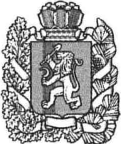  БЕЛЯКИНСКИЙ СЕЛЬСКИЙ СОВЕТ ДЕПУТАТОВБОГУЧАНСКОГО РАЙОНА  КРАСНОЯРСКОГО КРАЯР Е Ш Е Н И Е21.12.2022                                      п. Беляки                                                 № 29-36О внесении изменений в решение Белякинского сельсовета депутатов от 23.12.2021г. № 28-30 «О передаче осуществления части полномочий органам местного самоуправления Богучанского района»   Руководствуясь главой 3 статьей 15 пунктом 1.1 Федерального Закона от 06.10.2003 № 131-ФЗ «Об общих принципах организации местного самоуправления в Российской Федерации», Бюджетным кодексом Российской Федерации, Уставом Белякинского сельсовета Богучанского района, Белякинский сельский Совет депутатов РЕШИЛ:           1.  Внести в решение Белякинского сельского Совета депутатов от 23.12.2021 № 28-30 «О передаче осуществления части полномочий органами местного самоуправления Богучанского района» следующие изменения и дополнения:       1.1  Пункт 3 изложить в новой редакции:        « 3. Передать в бюджет муниципального образования Богучанский район межбюджетные трансферты:в 2022 год- в сумме 709 547 (семьсот девять тысяч пятьсот сорок семь)  рублей 00 копеек;в 2023 год- в сумме 739 039 (семьсот тридцать девять тысяч тридцать девять) рублей 00 копеек;в 2024 год- в сумме 739 039 (семьсот тридцать девять тысяч тридцать девять) рублей 00 копеек;в 2025 год- в сумме 739 039 (семьсот тридцать девять тысяч тридцать девять) рублей 00 копеек          в целях осуществления полномочий, предусмотренных пунктом 1 настоящего решения.       1.2. Приложение № 2 «График финансирования межбюджетных трансфертов районному бюджету на осуществление полномочий по формированию, исполнению бюджета Белякинского сельсовета и контролю за его исполнением» к Соглашению о передаче полномочий администрацией Белякинского сельсовета администрации Богучанского района от 23.12.2021 № 1  изложить в новой редакции согласно приложения № 1 к дополнительному соглашению № 2      2. Контроль за исполнением настоящего решения возложить на планово-бюджетную комиссию Белякинского сельского Совета депутатов.      3. Настоящее решение подлежит официальному опубликованию в печатном издании «Депутатский вестник» в течение 10 дней с момента подписания, на официальном сайте администрации Белякинского сельсовета в информационно-телекоммуникационной сети Интернет: «беляки-адм.рф».              Настоящее решение вступает в силу со дня официального опубликования, но не ранее  1 января 2023 года.ДОПОЛНИТЕЛЬНОЕ  СОГЛАШЕНИЕк соглашению № 1 от 23 декабря 2021 годао передаче  полномочий администрацией Белякинского сельсовета администрации Богучанского районас. Богучаны        			               № 2                              «  21   » декабря  2022г.             Администрация Белякинского сельсовета, в лице Глава администрации Паисьевой Валентины Абрамовны, действующего на основании Устава, именуемая в дальнейшем «Поселение» с одной стороны и администрация Богучанского района, в лице главы Богучанского района Медведева Алексея Сергеевича ,  действующего на основании распоряжение администрации Богучанского района от 10.06.2022г № 70-лс, Устава Богучанского района Красноярского края, утвержденного решением Богучанского районного Совета от 08.05.1997 № 21, именуемая в дальнейшем «Район», с другой стороны, совместно именуемые «Стороны», заключили настоящее дополнительное Соглашение о следующем:1.Внести в соглашение  от 23 декабря 2021 года № 1 «О передаче  полномочий администрацией Белякинского сельсовета администрации Богучанского района» следующие изменения и дополнения:1.1.  Подпункт 3.1. пункта  3 изложить в новой редакции:« 3.1. Для осуществления полномочий Поселение из бюджета муниципального образования Белякинский сельсовет предоставляет бюджету муниципального образования Богучанский район межбюджетные трансферты:в 2022 год- в сумме 709 547 (семьсот девять рублей пятьсот сорок семь) рублей 00 копеек;в 2023 год- в сумме 739 039 (семьсот тридцать девять тысяч тридцать девять) рублей 00 копеек;в 2024 год- в сумме 739 039 (семьсот тридцать девять тысяч тридцать девять) рублей 00 копеек;в 2025 год- в сумме 739 039 (семьсот тридцать девять тысяч тридцать девять) рублей 00 копеек1.2.Приложение  № 2 «График перечисления межбюджетных трансфертов» изложить в новой редакции согласно приложения № 1 к настоящему соглашению.2.  Настоящее Соглашение составлено в двух экземплярах – по одному для каждой из сторон.8. Реквизиты сторонГрафик финансирования межбюджетных трансфертов районному бюджету  на осуществление полномочий по формированию, исполнению бюджета  Белякинского сельсовета  и контролю за его исполнением в 2022 годув 2023 годув 2024 годув 2025 годуГлава Белякинского Сельсовета_________________В.А. Паисьева«_____»___________2022гМППредседатель БелякинскогоСельского Совета депутатов_______________Л.И.Ильичева«_____»___________2022гМПАдминистрация Белякинского сельсовета                                                    Глава администрации Белякинского               сельсовета____________________/В.А. Паисьева   Администрация Богучанского района   Глава администрации Богучанского    района   __________________/ А.С. Медведев   Администрация Богучанского района   Глава администрации Богучанского    района   __________________/ А.С. МедведевПриложение  № 1 к дополнительному Соглашению о передаче полномочий администрацией Белякинского сельсовета администрации Богучанского района  № 2 от «__»   декабря 2022гПриложение  № 2 к Соглашению о передаче полномочий администрацией Белякинского сельсовета администрации Богучанского района  № 1 от 23  декабря  2021г. Приложение  № 1 к дополнительному Соглашению о передаче полномочий администрацией Белякинского сельсовета администрации Богучанского района  № 2 от «__»   декабря 2022гПриложение  № 2 к Соглашению о передаче полномочий администрацией Белякинского сельсовета администрации Богучанского района  № 1 от 23  декабря  2021г. месяцгодовой фонд оплаты труда (руб.)итого(руб.)123январь56 69356 693февраль56 69356 693март56 69356 693апрель56 69356 693май56 69356 693июнь56 69356 693июль61 56461 564август61 56461 564сентябрь61 56461 564октябрь61 56461 564ноябрь61 56461 564декабрь61 56961569итого709547709547месяцгодовой фонд оплаты труда (руб.)итого(руб.)123январь6158761587февраль6158761587март6158761587апрель6158761587май6158761587июнь6158761587июль6158761587август6158761587сентябрь6158761587октябрь6158761587ноябрь6158761587декабрь6158261582итого739039739039месяцгодовой фонд оплаты труда (руб.)итого(руб.)123январь6158761587февраль6158761587март6158761587апрель6158761587май6158761587июнь6158761587июль6158761587август6158761587сентябрь6158761587октябрь6158761587ноябрь6158761587декабрь6158261582итого739039739039месяцгодовой фонд оплаты труда (руб.)итого(руб.)123январь6158761587февраль6158761587март6158761587апрель6158761587май6158761587июнь6158761587июль6158761587август6158761587сентябрь6158761587октябрь6158761587ноябрь6158761587декабрь6158261582итого739039739039Глава администрации Белякинского сельсоветаМ.П.____________ В.А. Паисьева